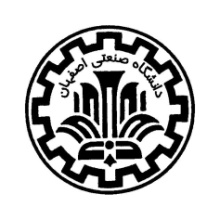 دانشگاه صنعتی اصفهاندانشکده موادگزارش کارآموزینام و نام‌خانوادگی کارآموز: شماره دانشجویی: استاد کارآموزی: سرپرست کارموزی: محل کارآموزی: آدرس: تلفن: تاریخ شروع: 			تاریخ پایان: فرم شماره 1گزارش خلاصه‌ای از فعالیتهای هفتگینام و نام‌خانوادگی کارآموز: 		شماره دانشجویی: رشته تحصیلی: 			دانشکده:نام و نام خانوادگی سرپرست کارآموزی			امضاء سرپرستفرم شماره 1 (ادامه)گزارش خلاصه‌ای از فعالیتهای هفتگینام و نام‌خانوادگی کارآموز: 		شماره دانشجویی: رشته تحصیلی: 			دانشکده: نام و نام خانوادگی سرپرست کارآموزی			امضاء سرپرستفرم شماره 2گزارش سرپرست کارآموزینام و نام‌خانوادگی سرپرست کارآموزی: 			سمت: نام واحد صنعتی: نام و نام‌خانوادگی کارآموز: 		شماره دانشجویی: گرایش تحصیلی: 			دانشکده: تعداد روزهای مرخصی: 		تعداد روزهای غیبت: پیشنهادات سرپرست کارآموزی جهت بهبود دورة کارآموزی: امضاء سرپرست کارآموزیفرم شماره 3نظرات و پیشنهادات(در پایان دوره تکمیل شود)نام و نام‌خانوادگی کارآموز: 		شماره دانشجویی: رشته تحصیلی: 			دانشکده:شرح نظرات و پیشنهادات: توجه: علاوه بر ارائه فرم نظرات و پیشنهادات در پیوست گزارش تفصیلی، در صورت تمایل یک کپی از این فرم را به دفتر ارتباط با صنعت دانشکده تحویل نمایید. امضاء کارآموزفهرست مطالبچکیده 	 7فصل اول: معرفی محل کارآموزی	 81-1- مقدمه 	 81-2- مطالب قابل ارائه در فصل اول 	 8فصل دوم: کارهای انجام شده در دوره کارآموزی	 92-1- مقدمه 	 9فصل سوم: ارائه یک موضوع خاص 	 103-1- مقدمه 	 10فصل چهارم: فرمت تایپ گزارش 	 114-1- مقدمه 	 114-2- شماره‌گذاری قسمتهای یک فصل 	 114-3- شماره‌گذاری شکلها و جداول 	 114-4- شماره‌گذاری صفحات 	 124-5- صحافی و تحویل گزارش 	 12پیوست 1: عنوان پیوست 1 	 14مراجع 	 15چکیدهچکیده خلاصه‌ای از تمام فصلهای گزارش است که در کمتر از یک صفحه نوشته می‌شود. اگرچه چکیده در ابتدای گزارش قرار می‌گیرد ولی معمولاً آخرین قسمت گزارش است که تهیه و تنظیم می‌شود. چکیدة یک گزارش باید به نحوی ارائه شود که خواننده با مطالعه چکیده درک صحیح و جامعی از تمام مطالب و کارهای مهم ارائه شده در متن کامل گزارش بدست آورد. معمولاً چکیده در یک یا دو پاراگراف با قلمی یک شماره کوچکتر از متن اصلی گزارش نوشته می‌شود. متن چکیده باید طوری در صفحه تنظیم شود که آخرین سطر آن در پایین‌ترین قسمت ممکن صفحه قرار گیرد. فصل اول معرفی محل کارآموزی1-1- مقدمهفصل اول گزارش به معرفی شرکت یا واحد صنعتی که در آن کارآموزی گذرانده شده، اختصاص یابد. عنوان این فصل بصورت "معرفی (نام شرکت)" مناسبتر است. 1-2- مطالب قابل ارائه در فصل اولقسمتهای مختلف این فصل باید مشخصات مهم شرکت یا واحد صنعتی محل کارآموزی را معرفی کنند. این قسمتها می‌توانند شامل موقعیت جغرافیایی، تولیدات، پرسنل، واحدهای زیر مجموعه، آزمایشگاهها، تحقیق و توسعه، درآمد تقریبی و ... باشند. فصل دوم کارهای انجام شده در دوره کارآموزی2-1- مقدمهفصل دوم به عنوان کارهای انجام در دورة کارآموزی حاوی یک شرح دقیق علمی، فنی و اجرایی از کارهای انجام شده توسط دانشجو در طول دوره کارآموزی است. توصیه می‌شود که این فصل در 8 تا 15 صفحه تهیه و تنظیم گردد. فصل دوم در واقع شرح کاملتری از فرم گزارش خلاصه فعالیتهای هفتگی (فرم شماره 1) می‌باشد با این تفاوت که در فرم شماره 1 مطالب به ترتیب زمانی (هفتگی) ارائه شده اند ولی در فصل دوم مطالب براساس موضوع و ساختار علمی و فنی تنظیم می‌گردند. در این فصل کارآموز ضمن اشاره به جنبه‌های اجرایی باید بر جنبه‌های علمی، فنی و اهمیت مطالب نیز تأکید کند. در صورتیکه مطلبی نیاز به شرح کاملتری داشته باشد مثلاً جزئیات کامل طراحی یک مدار، نحوة کار یک دستگاه یا فرآیند، جزئیات برنامه نرم‌افزاری و ... . در فصلهای بعدی به تفکیک موضوع باید ارائه گردند. فصل سوم ارائه یک موضوع خاص 3-1- مقدمه هریک از فصلهای سوم به بعد به یک موضوع خاص اختصاص می‌یابد. این مطالب می‌توانند شامل کارهای تحقیقاتی، آزمایشگاهی، طراحی، تعمیرات، ترجمه متون علمی، برنامه‌نویسی، کارهای مدیریتی، نظارت و امور اجرایی باشند. فصل چهارمفرمت تایپ گزارش4-1- مقدمهگزارش باید در صفحات A4 یکرو با حاشیه 3 سانتی‌متر از سمت راست، 5/2 سانتی‌متر از سمت چپ، 3 سانتی‌متر از بالا و پایین و با قلم زر (Zar) 13 یا B Zar شماره 13 تایپ شود. فاصلة سطرها حدود 2/1 تنظیم گردد. برای تنظیم فاصله خطوط از منوی paragraph استفاده کنید. 4-2- شماره گذاری قسمتهای یک فصل شماره‌گذاری قسمتهای مختلف هریک از فصلها با فرمت "شماره فصل- شماره قسمت-" مثلاً 1-1-، 1-2-، 1-3-  برای فصل اول و 2-1- ، 2-2-، 2-3-، برای فصل دوم، انجام می‌شود. در صورت لزوم این شماره‌گذاری حداکثر تا سه مرحله ادامه می‌یابد مثلاً 1-2-1- یا 2-2-3-. ولی بکارگیری چهار شماره متداول نیست و توصیه نمی‌شود. 4-3- شماره‌گذاری شکلها و جداول در هر فصل شکلها و جداول با شماره‌های متوالی که با شماره آن فصل همراه است، شماره گذاری می‌گردد. مثلاً "شکل (1-2)" برای دومین شکل فصل اول و "شکل (3-6)"برای شکل ششم فصل سوم. شماره هر شکل همراه با توضیحات مربوطه باید در زیر آن شکل نوشته شده، در حالیکه شماره جدول در بالای جدول نوشته می‌شود. شکل (4-1) و جدول (4-1) به ترتیب یک نمونه شکل و جدول با زیر نویس مربوطه را نشان می‌دهد. برای زیرنویس شکلها و بالانویس جداول از قلم Zar یا B Zar شماره 11 استفاده نمایید. 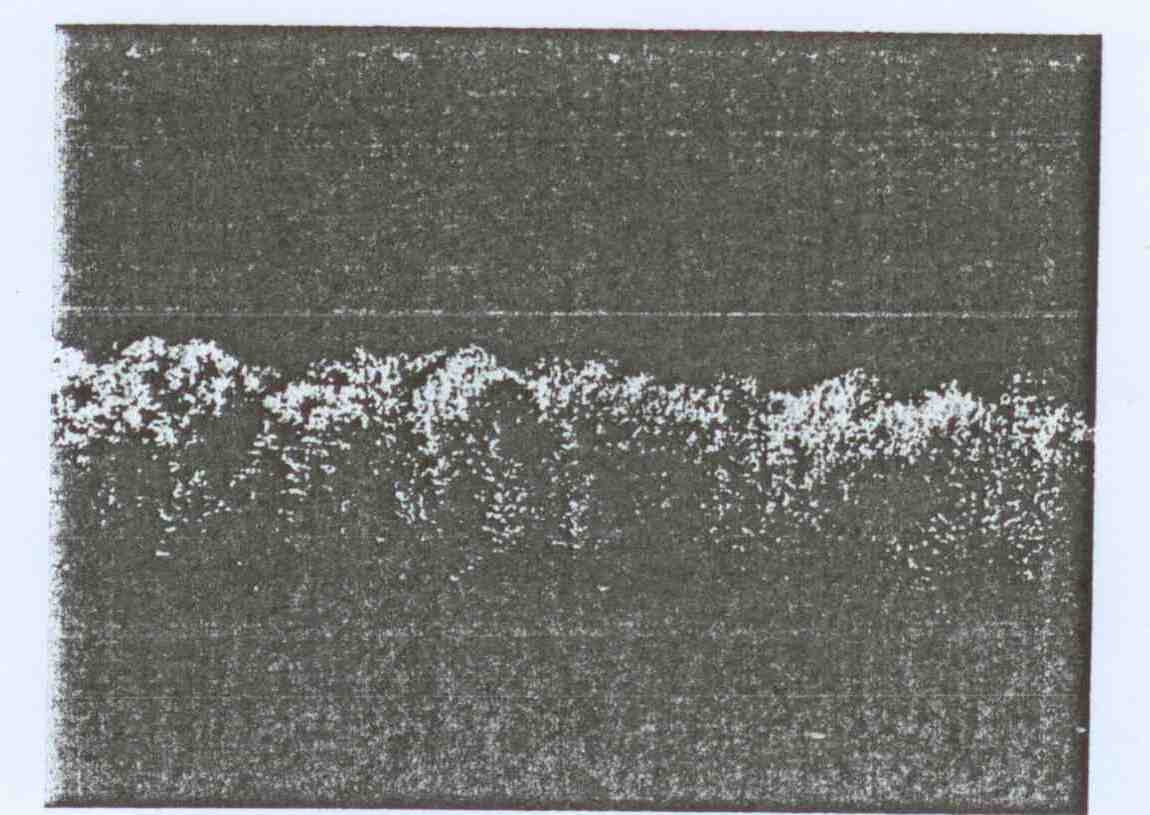 شکل (4-1) یک نمونه شکل و زیرنویسجدول (4-1) یک نمونه جدول و بالانویس4-4- شماره‌گذاری صفحاتشماره صفحات گزارش در سمت چپ و بالای هر صفحه باید نوشته شود. معمولاً در صفحات اول هر فصل شماره دیده نمی‌شود، هرچند که شماره‌گذاری مانند صفحات دیگر انجام می‌شود. 4-5- صحافی و تحویل گزارشپس از تکمیل گزارش و اطمینان از صحت مطالب و ترتیب آنها و تطبیق فرمت تایپ به نمونة ارائه شده توسط ارتباط با صنعت دانشکده برق و کامپیوتر، گزارش کامل را به استفاده از تلق و شیرازه صحافی نموده و حداکثر 15 روز پس از پایان دوره کارآموزی به دفتر ارتباط با صنعت دانشکده تحویل نمایید. همراه با گزارش باید نامه رسمی تأیید محل کارآموزی را نیز تحویل دهید. پیوست 1عنوان پیوست 1قسمت پیوست شامل مطالب مرتبط با گزارش است که جزیی از کار اصلی نیست ولی برای درک قسمتی از گزارش مفید می‌باشد. مثلاً قسمتی از کاتالوگ یک دستگاه یا IC و یا اثبات یک قضیة ریاضی و ... را می‌توان در پیوستها ارائه کرد. داشتن پیوست برای گزارش الزامی نیست. مراجع در این قسمت مراجع مورد استفاده در گزارش ارائه می‌شوند. مراجع به ترتیب استفاده در متن گزارش شماره‌گذاری شده و شماره در بین دو براکت [ ] قرار داده می‌شود. [1]..........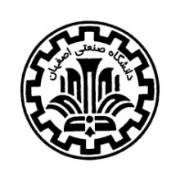 به نام خدافرم اعلام شروع کارآموزی (آخرین مهلت ارسال یک هفته پس از شروع کارآموزی)به: سرپرست محترم ارتباط با صنعت دانشکده .........................احتراماً، اینجانب       ..................................       دانشجوی گرایش .................................... با شماره دانشجویی      ...................................  اعلام می‌نمایم که برای انجام دوره کارآموزی به   ...............................................  مراجعه و از تاریخ .............................................. رسماً دوره کارآموزی خود را شروع نموده‌ام. ضمناً شیوه‌نامه دوره کارآموزی را مطالعه و به قوانین آن آشنایی دارم. در صورت نیاز به حذف دوره، مراتب را حداکثر تا پایان تیرماه و کتباً به استحضار سرپرست محترم ارتباط با صنعت دانشکده خواهم رساند. همچنین سرپرست کارآموزی در واحد مذکور خانم/آقای .................................................................... می‌باشند. خواهشمند است ترتیبی اتخاذ فرمایید که استاد کارآموزی اینجانب خانم/آقای ........................................................ از محل کارآموزی بازدید و راهنمایی‌های لازم را بعمل آورند. تلفن محل کارآموزی: .......................................	شماره داخلی (در صورت وجود): ...............................فاکس محل کارآموزی: ................................... 	تلفن همراه: ............................................آدرس دقیق و کامل: کروکی محل کارآموزی: تاریخ ارسال فرم ................................... 		امضای کارآموزهفته اولاز تاریخ: لغایت تاریخ: هفته دوماز تاریخ: لغایت تاریخ: هفته سوماز تاریخ: لغایت تاریخ: هفته چهارماز تاریخ: لغایت تاریخ: هفته پنجماز تاریخ: لغایت تاریخ: هفته ششماز تاریخ: لغایت تاریخ: هفته هفتماز تاریخ: لغایت تاریخ: هفته هشتماز تاریخ: لغایت تاریخ: ردیفاظهارنظر سرپرست کارآموزضعیفمتوسطخوبعالی1رعایت نظم و ترتیب و انضباط در محیط کار2میزان علاقه و همکاری با دیگران3علاقه به فراگیری مطالب علمی و فنی4پیگیری وظایف و میزان پشتکار5ارزش پیشنهادات کارآموز در جهت بهبود کار6کیفیت گزارشهای کارآموزی (حداقل فرمهای شماره 1)7میزان بهره‌گیری از امکانات موجود جهت ارتقاء توانایی علمی و فنی1- درمورد دورة کارآموزی و مراحل مختلف آن: 2- درمورد امور پژوهشی، فنی و تولیدی محل کارآموزی: ستون اولستون دوم3